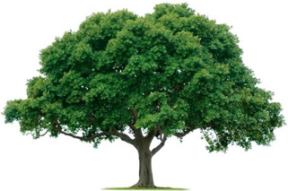 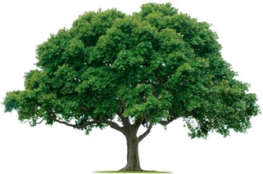 OAKRIDGE NEIGHBORHOOD ASSOCIATIONDecember Board MeetingMonday, December 3, 2018 7:00 P.M.David & Sharon Parrish’s House(2526 Pepperidge Drive)Board Meeting MinutesCALL TO ORDER: Quorum (9 members present or 7 members for decisions under $500)See attached list of attendees.  A quorum was met.  The meeting opened at 7:00 PM MINUTES: Sharon Parrish, SecretaryOctober 1, 2018 – Board Meeting.  These minutes were motioned for approval by Mary Van Pelt, seconded by Dwight Davis and approved unanimously.OLD BUSINESS: Dylan Hedrick reported that the November 10 5k run/walk made some money.  We would like to continue this next year and combine this with the corn fest event.  Dylan has reserved the city entertainment trailer for our May 2019 cookout. Dwight Davis handed out a draft revision of the ONA bylaws.  These need to be reviewed by the Board and finalized before the February 2019 General meeting.  Comments should be made at the January 7, 2019 Board meeting.NEW BUSINESS:Curtis Woods was nominated to be the District 4 Assistant Director.  This action was motioned by Dwight Davis, seconded by David Parrish and unanimously approved. Joan and Dan Nichols sent an email to the Board regarding crime and safety.  Ten hours of Citizens on Patrol (COP) were logged in by Mark Edwards and Lee Litton.  There are 45 Crime Watch “leads” for every street in Oakridge, and 188 identified as Siren participants.  Several burglary of/from vehicles were reported.Jane Mayers reported of the 83 homes along perimeter walls only 16 were ONA members.  This information could be in the newsletter in an article regarding home owner wall maintenance. Keith Engler presented some facts about our expenditures, and we are not supporting the cost of the newsletter with the current number of adds.  Mary Van Pelt’s husband is in advertising, and she volunteered to ask him about printing costs.  Keith also said he would like to move more money into our money market and have only the money we collect in a fiscal year in the checking account if Chase Bank allows for over draft from the money market.  Cost savings with a black and white newsletter and our own website were also discussed.Dwight Davis presented his thoughts about our membership and funding issues.  He said we should keep the newsletter in color, and he would research color and printing for less expensive options.  Dwight also said we should seriously consider raising the dues to $80.00.  He motioned we make that change, but there was no second.Mary remarked that we should reach out to our neighbors to join ONA.Dylan proposed that he would investigate website options.  Dylan said perhaps the mayor or a city manager could judge house holiday decorations based on several categories.COMMENTS AND ANNOUNCEMENTS:James Aaron will fill out the rest of his term (through May 31, 2019), but will resign after that.  A new District 6 Director will be needed.  NEXT BOARD MEETINGMonday, January 7, 2019 Time: 7:00 PMLocation: David and Sharon Parrish, 2526 Pepperidge DriveNEXT GENERAL MEMBERSHIP MEETGDate: Thursday, February 28, 2019Time:  6:30 pm social, 7:00 pm meeting Location:  Duck Creek Golf Course Meeting 	RoomADJORNMENT – The meeting adjourned at 8:50 PM